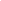 Action ListItemTopicDiscussions and DecisionsActionAgenda ItemsHeld at The PavilionAttendance and Apologies for AbsenceAttendees:Jamie Fitzroy (JF)Alan Erskine (AE)Kevin Niblock (KN)Tom Read (TR)Apologies:Matt Rees (MR)Dom Mitchell (DM)1Approve minutesThe September minutes were approved 2Matters arisingKN to chase Martin Leach of Edenbridge Town Council regarding outstanding matter (Lobby Ceiling, Repairs to roof vents, new doors and windows (2019/20)Ambition Sports have confirmed our commision stands at c £300 and we have the option of a cash rebate or credit on the accountEx speedy hire  lights have been delivered but one set requires servicing as currently not functioning (was ok on delivery). LPB to be contactedNew actions refer to Action list attachedKNJF3FinanceJF stated that it was suggested by Pete Lacey that an invoice should be sent to Allenbuild for their sponsorship as soon as possible. Accompanying letter should also be sentMembership reconciliation is required against Bank Account for direct payments. MR to provide statement for AE to reconcileProposal from Mini and Youth committee to procure flyers etc for recruitment as well as advertising in Manic Monsters. Costs to be firmed up and formally proposed but this is agreed in principleJF/MRMRKN to liaise4RugbySee attached minutes from Minis and Youth meeting by way of an update.School / Club clashes need to be dealt with by RFU bodies but need to be reported.Recruitment needs to be pushed throughout sections5Equipment and KitKit all provided to teams.Playing shirts for minis still to be procured. Looking for Sponsor. AE suggested we approach Harwoods for some or all. KN to approach. Board agreed that shirts will be procured but would prefer at least some of the cost to be defrayed by sponsorship.Again it was reiterated that all playing shirts need to be consistent and need to be approved by the board.TR stated that KSRFUR are providing Gilbert kit via Ambition SPorts at prices lower that our unbranded kit (in some instances) DM to review when speaking to Ambition.Old Electric lights need to be fixed (fuse?) Richard Crittenden to be contactedSee note above on new set of lights currently not working.Decision needs to be made as to what to do with the container (Racking etc) KN stated that Champions would be able to provide timber etc for free if approached.KNAEDMJF/KN6Club CommunicationGreat work being done by some teams as to website content and some if this is being pushed on social media.ERFC Festival to be resurrected for 2020 but needs organiserResults from Survey need to be published. AE to put up in ClubhousePromo video to be collated during early season for production of the next summer. Drone footage and video footage to be send to DMLong discussions were had regarding the method of sending emails based on conversations had in mini and Youth meeting. The point was made that without a comprehensive list of members and up to date details the website cannot work but that with the information everything can be done via the website as is being proved by the UNder 13’s and Under 15’s. Members cannot receive emails if they do not verify their email address but the website will provide surety of GDPR compliance whereas many separate lists of email addresses will not.Until membership list is up to date (and until website training is undertaken the Status Quo will continue.AE7MembershipElectronic membership live and being used. Paper Reg forms are to be issued to managers for ALL members to complete as part of GDPR checking.It was decided that a current report from GMS re Safeguarding and Coaching should be reviewed each month with Safeguarding team invited to meeting each quarterAE8MaintenanceOxted School pupils undertaking the True Adventure challenge have painted the football posts in return for a donation to their fundraising. Account details to be provided.A round table has been broken and has been removed. No replacement was thought to be required.Fixed wiring test has failed. KN to chase up ETCFood Hygiene certificate needs to be put up and helpers put through online courseAEKNAEAOBHoffmeister have approached us regarding our sponsorship request. Whilst no money is yet available free beer could be an option. AE to discuss with RichardDM requested that we limit the number of guests being signed in on Bonfire night by members and that we should push for social membership on the night. Door cover is requiredAESuccession plan is required for Mini’s and Youth Chair, Volunteer co-ordinator, Safeguarding officer and TreasurerQuiz night has been booked for 09/11/18 at the Bar to be manned by AE and JF as Jo cannot work that night.JF/AERAGActionOwnerNotesReplace Windows and DoorsETCETC budget 2019Fix damaged roof ventETCETC budget 2018 KN to chaseMerranti meetingAE/JFNegotiations ongoingDefib trainingTWTo be organised when all teams are at home (September 2018)1st Aid refresher CourseTWDittoScoreboardDM/AEReplacement numbers to be procured and fixed mounting to be put in flowerbed by pavilionMembership ListAE/MRTo be reconciled following receipt of membership formsCaptain and Chairman boardJF/AENames and years neededNew minis playing shirt sponsor to be foundKNOngoingPromotional video to be investigatedAEFootage to be collated over seasonWebsite content from minis to be encouragedKNongoingBroadband bill to be settled with Merranti as previous yearsMRInvoice to AllenbuildMR via JFTo be issuedFull details of survey to be analysed and published in clubhouse and on website for beginning of the seasonAETo be put up in clubhousePaper Reg forms are to be issued to managers for ALL members to complete as part of GDPR checking.AEKey dates list to be produced and held by Secretary – GRW to forward to AEGEWSuccession plan is required for Volunteer co-ordinator, Safeguarding officer, Mini/Youth Chair and TreasurerJF/AERetro fitting of old with LED to be investigatedAEOne new set of lights to be servicedElectric Lights to be fixedJFLiaise with Richard CrittendenProposal for Wheelie bin storage for team kit to be put forwardAEOxted School pupils undertaking the True Adventure challenge Account details to be provided.AECCTV has been installed. AEEncryption password to be provided by Spy Alarms to KN/JFFixed wiring test has failed. KN to chase up ETCKNFood Hygiene certificate needs to be put up and helpers put through online courseAEHoffmeister have approached us regarding our sponsorship request. Whilst no money is yet available free beer could be an option. AE to discuss with RichardAE